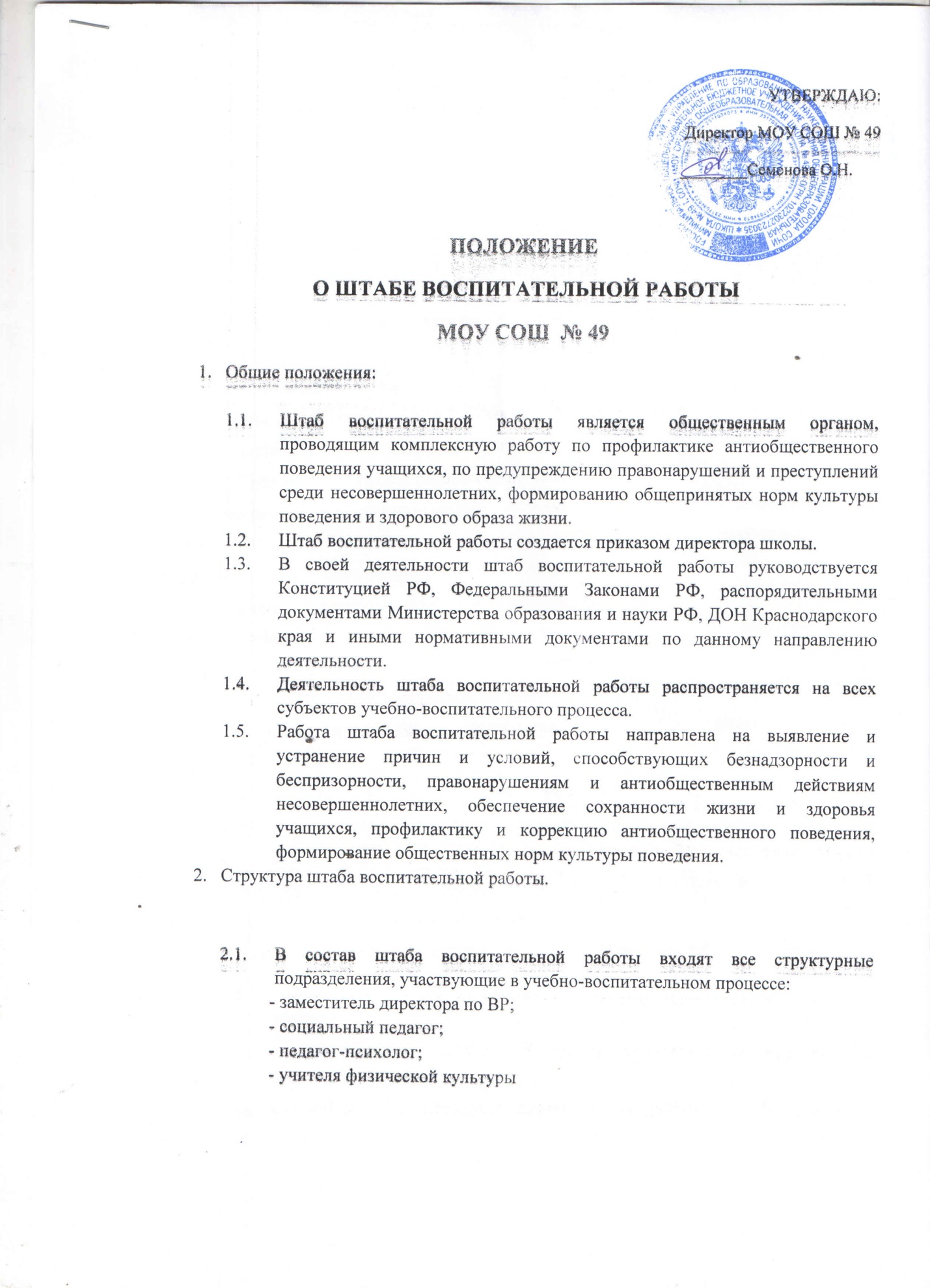                                                                                                                                                               УТВЕРЖДАЮ:                                                                                                                           Директор МОУ СОШ № 49                                                                                                                          ________Семенова О.Н.ПОЛОЖЕНИЕ О ШТАБЕ ВОСПИТАТЕЛЬНОЙ РАБОТЫ МОУ СОШ  № 49Общие положения:Штаб воспитательной работы является общественным органом, проводящим комплексную работу по профилактике антиобщественного поведения учащихся, по предупреждению правонарушений и преступлений среди несовершеннолетних, формированию общепринятых норм культуры поведения и здорового образа жизни.Штаб воспитательной работы создается приказом директора школы.В своей деятельности штаб воспитательной работы руководствуется Конституцией РФ, Федеральными Законами РФ, распорядительными документами Министерства образования и науки РФ, ДОН Краснодарского края и иными нормативными документами по данному направлению деятельности.Деятельность штаба воспитательной работы распространяется на всех субъектов учебно-воспитательного процесса.Работа штаба воспитательной работы направлена на выявление и устранение причин и условий, способствующих безнадзорности и беспризорности, правонарушениям и антиобщественным действиям несовершеннолетних, обеспечение сохранности жизни и здоровья учащихся, профилактику и коррекцию антиобщественного поведения, формирование общественных норм культуры поведения.Структура штаба воспитательной работы.В состав штаба воспитательной работы входят все структурные подразделения, участвующие в учебно-воспитательном процессе:- заместитель директора по ВР;- социальный педагог;- педагог-психолог;- учителя физической культуры